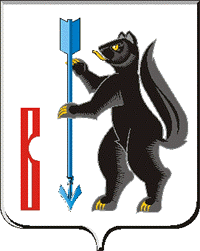 АДМИНИСТРАЦИЯГОРОДСКОГО ОКРУГА ВЕРХОТУРСКИЙ П О С Т А Н О В Л Е Н И Еот 13.08.2021г. № 643г. ВерхотурьеОб отмене особого противопожарного режимана территории городского округа Верхотурский 	В связи со стабилизацией пожарной обстановки на территории городского округа Верхотурский, на основании Федерального закона от 21 декабря 1994 года № 69-ФЗ «О пожарной безопасности», протокола внеочередного заседания комиссии по чрезвычайным ситуациям и обеспечению пожарной безопасности в городском округе Верхотурский от 12.08.2021 № 9, руководствуясь Уставом городского округа Верхотурский,ПОСТАНОВЛЯЮ:	1.Отменить особый противопожарный режим, введенный на территории городского округа Верхотурский, с 16 августа 2021 года. 	2.Признать утратившим силу постановление Администрации городского округа Верхотурский от 30.04.2021 № 322 «О введении особого противопожарного режима на территории городского округа Верхотурский» и дополнительных требований пожарной безопасности на время его действия.	3.Опубликовать настоящее постановление в информационном бюллетене «Верхотурская неделя» и разместить на официальном сайте городского округа Верхотурский.	4.Контроль исполнения настоящего постановления оставляю за собой.Главагородского округа Верхотурский 						   А.Г. Лиханов 